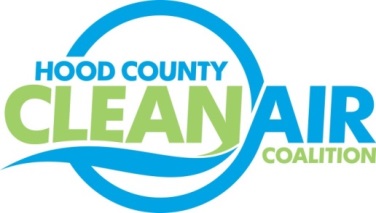 Meeting: Wednesday, August 31, 2016Neely House304 East Rucker Street, Granbury, Texas 760488:30-10:00 a.m.AgendaCall Meeting to OrderEPA Updates – Randy Pitre Regional Updates – Michelle McKenzieFleets for the FutureNational Drive Electric WeekAir Quality Funding Opportunities for VehiclesAir North Texas Progress Reports Local Updates – Michelle McKenzieReview of May, June, July, and August 3rd Meeting Summaries Review of ProjectsMonthly Budget Review for April, May, June, and JulyStatus of Projects FY 16/17Community Appreciation DayAugust Ozone Update2016 Hood County Update for Ozone Advance 5.)  Discussion 6.)  Adjourn 